Wir ziehen den Weihnachts•mann an.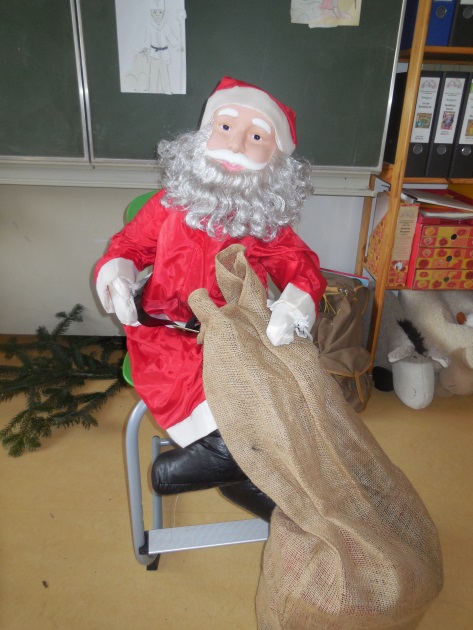 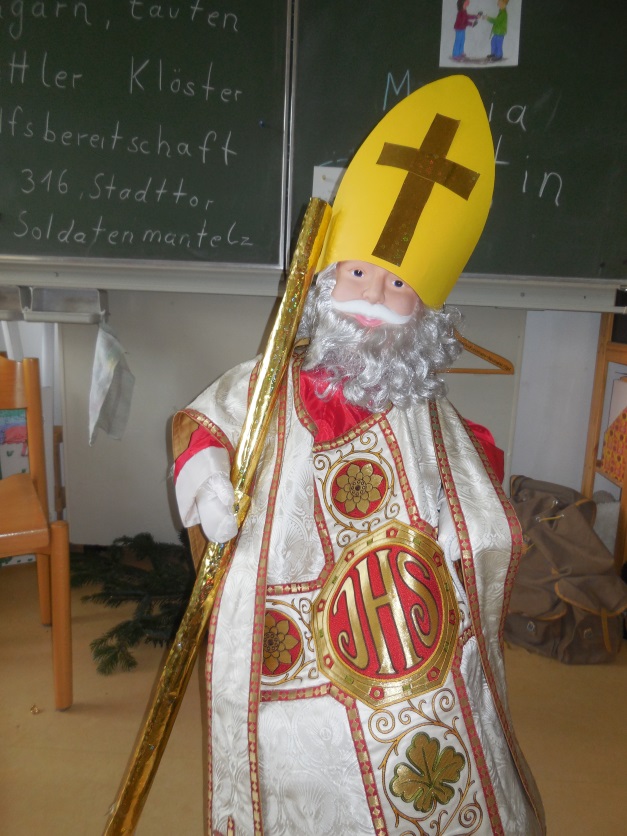 jetzt ist er Bischof Nikolausmit 	Bischofs •Stab,	Bischofs•Mützeund 	Bischofs•Kleidung.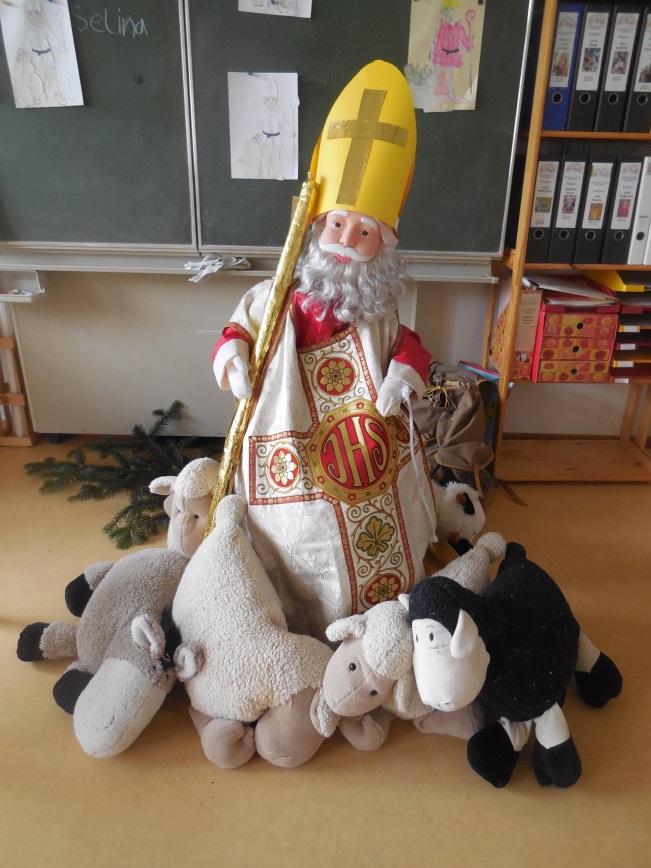  		Sein goldener Stab 		erinnert uns 			an den Stock 		des guten Hirten.